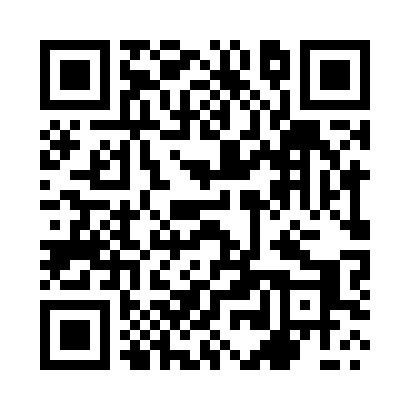 Prayer times for Derewiczna, PolandWed 1 May 2024 - Fri 31 May 2024High Latitude Method: Angle Based RulePrayer Calculation Method: Muslim World LeagueAsar Calculation Method: HanafiPrayer times provided by https://www.salahtimes.comDateDayFajrSunriseDhuhrAsrMaghribIsha1Wed2:274:5912:255:337:5310:142Thu2:234:5712:255:347:5510:173Fri2:194:5512:255:357:5610:204Sat2:164:5312:255:367:5810:235Sun2:124:5112:255:378:0010:276Mon2:114:4912:255:388:0110:307Tue2:104:4812:255:398:0310:328Wed2:104:4612:255:408:0410:329Thu2:094:4412:255:418:0610:3310Fri2:084:4312:255:428:0810:3411Sat2:074:4112:255:438:0910:3412Sun2:074:3912:255:448:1110:3513Mon2:064:3812:255:458:1210:3614Tue2:064:3612:255:458:1410:3615Wed2:054:3512:255:468:1510:3716Thu2:044:3312:255:478:1710:3817Fri2:044:3212:255:488:1810:3818Sat2:034:3012:255:498:2010:3919Sun2:034:2912:255:508:2110:4020Mon2:024:2812:255:518:2310:4021Tue2:024:2612:255:518:2410:4122Wed2:014:2512:255:528:2610:4123Thu2:014:2412:255:538:2710:4224Fri2:004:2312:255:548:2810:4325Sat2:004:2212:255:558:3010:4326Sun2:004:2112:255:558:3110:4427Mon1:594:2012:265:568:3210:4528Tue1:594:1912:265:578:3310:4529Wed1:594:1812:265:588:3510:4630Thu1:584:1712:265:588:3610:4631Fri1:584:1612:265:598:3710:47